Enhanced Access ServicesDid you know you can get a GP appointment in the evening and at the weekend? Patients are able to benefit from extra GP appointments during normal surgery hours, in the evening and at the weekend. The appointments are available in Whiston Primary Care Resource Centre and we will aim to book you in at the most convenient time for you.Extended Access is available from 8am - 8pm, Monday - Friday and 9am-5pm Saturdays.To book an Enhanced Access appointment, ring the  practice on the usual number, quote Enhanced Access’ and a receptionist will assist you.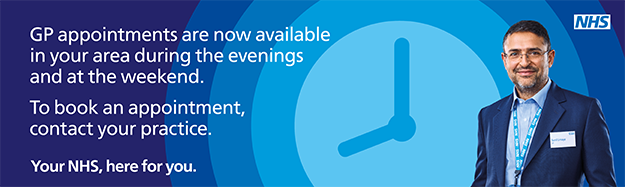 